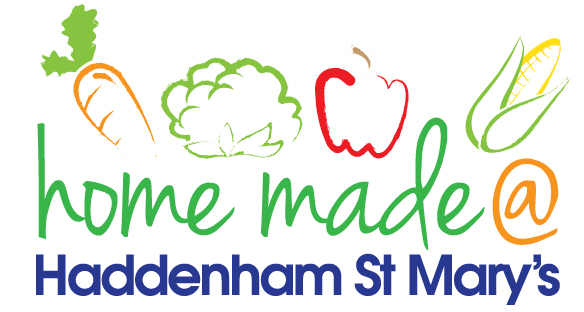 MENU – week commencing 26th April 2021Meat Free MondayTuesdayChoose DayWednesdayWonderful RoastThursdayJulie’s JacketsFridayFish FridayLunchSpring roll, rice and vegetablesBeef burger, chips and salad Turkey roast with all the trimmingsJacket potato with a choice of toppingsFish cake, potato rosti and vegetablesVegetarian optionSpring roll, rice and vegetablesVeggie burger, chips and saladVeggie sausage roast with all the trimmingsJacket potato with a choice of toppingsVegetable fingers, potato rosti and vegetablesDessertMandarin segmentsMousseFresh fruitOat biscuitBlueberry muffinFree FromoptionFalafels and riceMandarin segmentsBeef burger, chips and saladCustardTurkey roast with all the trimmingsFresh fruitJacket potato with a choice of toppingsFlapjackFish fingers, potato rosti and vegetablesCakeAll meals will contain or be served with at least one portion of vegetables.All hot puddings will be accompanied by custard or cream.All roast dinners, sausage & mash and pie dishes will have the option of extra gravy.All children will also be offered bread, a piece of fruit and a drink of milk or water with their main meal.All meals will contain or be served with at least one portion of vegetables.All hot puddings will be accompanied by custard or cream.All roast dinners, sausage & mash and pie dishes will have the option of extra gravy.All children will also be offered bread, a piece of fruit and a drink of milk or water with their main meal.All meals will contain or be served with at least one portion of vegetables.All hot puddings will be accompanied by custard or cream.All roast dinners, sausage & mash and pie dishes will have the option of extra gravy.All children will also be offered bread, a piece of fruit and a drink of milk or water with their main meal.All meals will contain or be served with at least one portion of vegetables.All hot puddings will be accompanied by custard or cream.All roast dinners, sausage & mash and pie dishes will have the option of extra gravy.All children will also be offered bread, a piece of fruit and a drink of milk or water with their main meal.All meals will contain or be served with at least one portion of vegetables.All hot puddings will be accompanied by custard or cream.All roast dinners, sausage & mash and pie dishes will have the option of extra gravy.All children will also be offered bread, a piece of fruit and a drink of milk or water with their main meal.